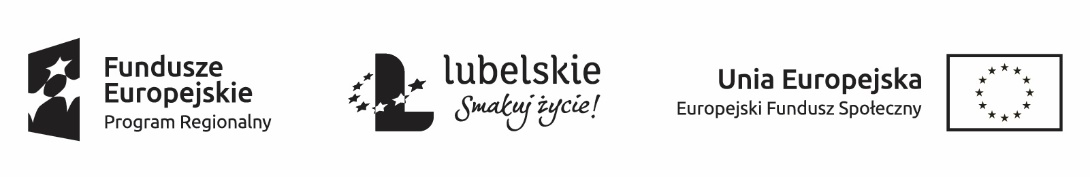 ZAPYTANIE OFERTOWE nr 3/ST/2018 z dnia 10 października 2018r. dotyczące dostawy samochodu do przewozu osób niepełnosprawnych wramach projektu „Dzienny Ośrodek Rehabilitacyjno-Pielęgnacyjny dla Osób StarszychInformacja o wybranym wykonawcy :Nierozstrzygnięte – Brak ofert